Year 3 Football Tournament 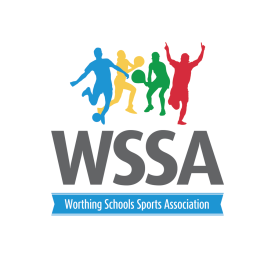 Wednesday 18th April 2018 3.30pm at Orchards Junior School Rules1. Schools to be informed by 2.00pm if tournament is cancelled due to inclement weather.2. Games will be played on grass. Shin pads MUST be worn. Studded boots are optional. 3.    Schools have been divided into 4 pools each with a different colour. The winners and runners up of each pool will progress through to the CUP final and 3rd and 4th places to the Plate finals. This format allows further competition for all pupils following the pool stages.All games are 7 min (ONE WAY) (please ensure your team are ready to play)4. There will be a bell to signal the beginning of each game 5. Teams shall consist of six players per side and 8 in a squad. Girls may play. There are no restrictions on the number of substitutions allowed during the game, although the referee must be informed about any changes being made. There will be rolling substitutions.6. The off-side rule does not apply.7. Teams are awarded 5 points for a win, 2 for a draw and 1 for a loss.8. Team managers are responsible for the behaviour of pupils and parents on the side-line.9. Please can staff be prepared to referee. Thank you.TimingsRed Pool (pitch 1 )BramberBroadwaterChesswood AElm GroveBlack Pool (Pitch 2)1.Orchards B 2. TAB A3. Vale B4. GoringGreen Pool(Pitch3)Chesswood BDurringtonEnglish  Martyrs Orchards ABlue Pool (Pitch4)TAB B Vale AWest Park AN Other3.30pm 1v21v21v21v23.42pm 3v43v43v43v43.54pm 1v31v31v31v34.06pm2v42v42v42v44.18pm1v41v41v41v44.30pm2v32v32v32v3Year 2/3 Cup 4.42pmWinner red  v runner up black Runner Up  V Winner (back)Winner greenV runner up blueWinner Blue V Runner Up GreenYear 2/3 Plate 4.54pm 3rd Red   v 4th Black 4th Red v 3rd Black 3rd GreenV 4th Blue 4th Green v 3rd Blue 5.06 pm Semi- finals Cup Winner pitch 1 v winner pitch 2 Semi- finals Cup Winner pitch 3 v winner pitch 4Semi -finals plate winner pitch 1 v winner pitch 2 Semi- finals Plate Winner pitch 3 v winner pitch 45.18pm Finals Cup Finals Plate 